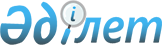 О признании утратившим силу постановления Кабинета Министров Республики Казахстан от 5 октября 1994 г. N 1115П о с т а н о в л е н и е Правительства Республики Казахстан от 26 февраля 1996 г. N 241



          В связи с реорганизацией Аппарата Кабинета Министров Республики
Казахстан Правительство Республики Казахстан ПОСТАНОВЛЯЕТ:








          Признать утратившим силу постановление Кабинета Министров
Республики Казахстан от 5 октября 1994 г. N 1115 "Об Инструкции по
делопроизводству в Управлении Делами Кабинета Министров Республики
Казахстан".









                  Премьер-Министр




              Республики Казахстан








					© 2012. РГП на ПХВ «Институт законодательства и правовой информации Республики Казахстан» Министерства юстиции Республики Казахстан
				